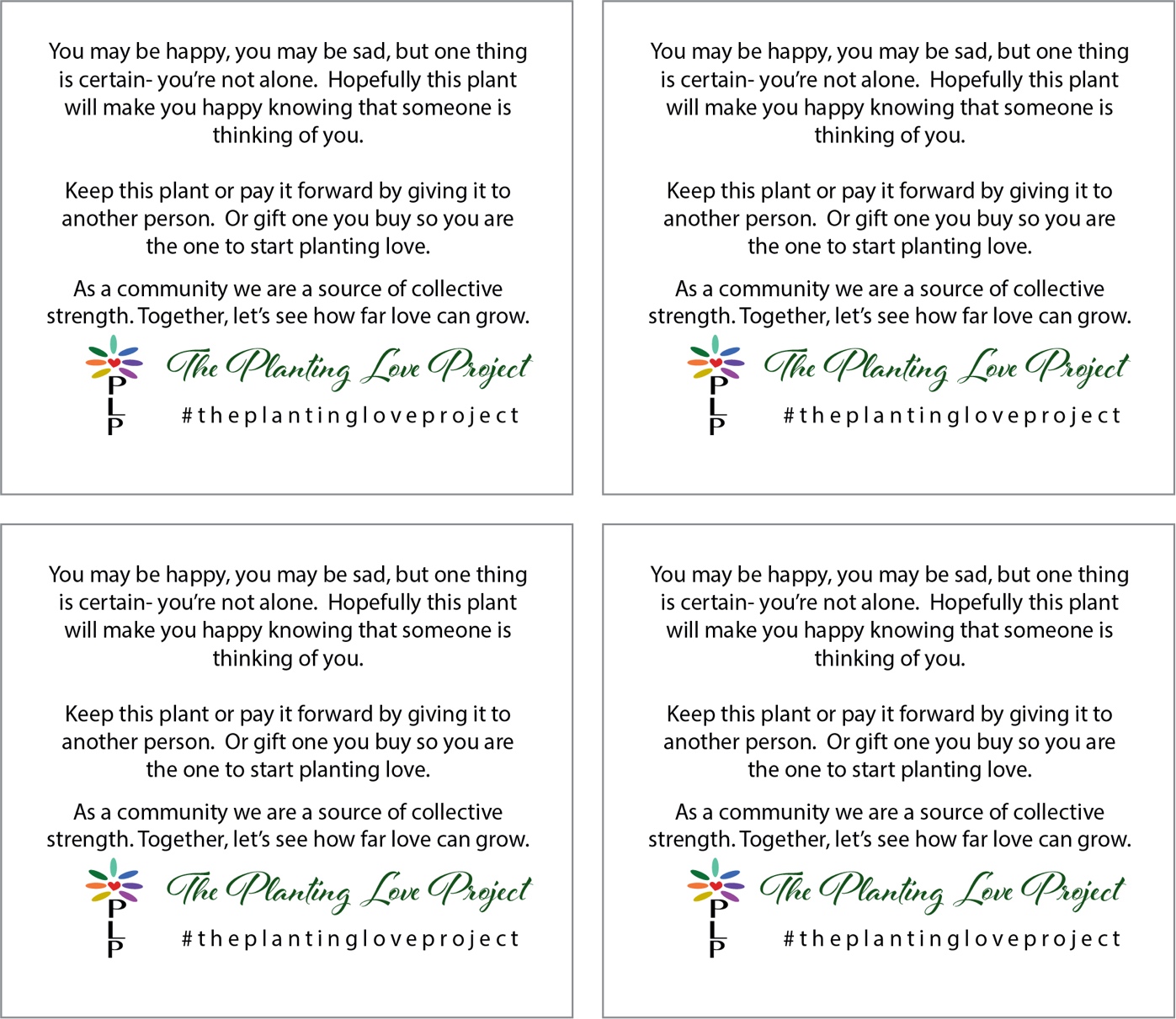 How To Start Your Own Planting Love Project:Select plants that you wish to anonymously gift.Print this page and cut out one tag for each plant.Tape the tag to a wooden skewer or the plant container.Deliver your plant and make someone’s day!Thank you for taking the time to make this world a better place for someone else.